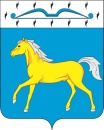 АДМИНИСТРАЦИЯ ПРИХОЛМСКОГО СЕЛЬСОВЕТАМИНУСИНСКОГО РАЙОНАКРАСНОЯРСКОГО КРАЯРОССИЙСКАЯ ФЕДЕРАЦИЯПОСТАНОВЛЕНИЕ22.12.2023                             п. Прихолмье                                  № 76-пО внесении изменений в постановление № 27-п от 30.10.2017 г. «Об утверждении муниципальной программы «Формирование комфортной сельской среды» на 2018-2022 годы п. Прихолмье Прихолмского сельсовета Минусинского района Красноярского края» В соответствии с Постановлением Правительства Красноярского края 08.08.2023 № 636-п «О внесении изменения в постановление Правительства Красноярского края от 29.08.2017 № 512-п «Об утверждении государственной программы Красноярского края «Содействие органам местного самоуправления в формировании современной городской среды», ст.179 Бюджетного кодекса Российской Федерации, Федеральным законом от 06.10.2003 № 131-ФЗ «Об общих принципах организации местного самоуправления в Российской Федерации», руководствуясь Уставом Прихолмского сельсовета, ПОСТАНОВЛЯЮ:       1. Внести следующие изменения в Паспорт муниципальной программы  «Формирование комфортной сельской среды» на 2018-2022 годы п. Прихолмье Прихолмского сельсовета Минусинского района Красноярского края, утвержденный постановлением № 27-п от 30.10.2017 г. «Об утверждении муниципальной программы «Формирование комфортной сельской среды» на 2018-2022 годы п. Прихолмье Прихолмского сельсовета Минусинского района Красноярского края», (далее - Паспорт муниципальной программы):В пункте 10.2 раздела 10 Паспорта муниципальной программы слова «из асфальтобетонного покрытия» исключить. Контроль за исполнением настоящего постановления оставляю за собой.Настоящее постановление вступает в силу после его официального опубликования в официальном печатном издании «Прихолмские вести». Глава Прихолмского сельсовета:                                                        Ю.В. Гусева